Пробный ЕГЭ 2018 по биологии  №3 «ЕГЭ 100 БАЛЛОВ»Решение  - Исланова Чулпан Загитовна1.   Двумембранные.Мембранные органоиды делятся на одно- и двумембранные. 2.   24Схема строения рибосомы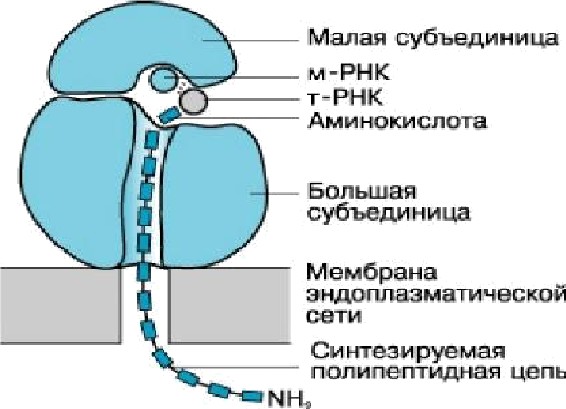 3.	10Цепь ДНК будет строиться комплементарно цепи PHH; искомый тимин комплементарен аденину, значит его процентное содержание также равно процентному содержанию аденина — 10%.4.   235.	212121Способ образования митоз: сперматозоид мха, яйцеклетка подсолнечника, клетка архегония папоротника. Способ образования мейоз: спора мха, сперматозоид обезьяны, микроспоры мака. Споры у растений образуются путем мейоза, а гаметы — митозом. У животных гаметы об- разуются путем мейоза.6.	6 . 9331По третьему закону Менделя (закон расщепления): при скрещивании дигетерозиготных особей(АаБб х АаБб) в потомстве  происходит расщепление  по фенотипу 9:3:3:1.7.	25Нлетки коробочки мха (спорофит) и клетки камблия липы диплоидны.8.  121212Овогенез — процесс созревания яйцеклетки, при котором образуются три направительных тельца и одна яйцеклетка, которая содержит в себе большое количество питательных веществ и цитоплазмы.Сперматогенез — процесс созревания мужских гамет(4), которые содержат в себе небольшое количество цитоплазмы.9.   126Вйрус — неклеточный инфекционный агент, который может воспроизводиться только внутри живых клеток, не обладает собственным обменом веществ.Зрелая вирусная частица, известная как вирион, состоит из нуклеиновой кислоты. Антибиотики не действуют на вирусы, однако было разработано несколько противовирусных препаратов.10. 121221Злаковые— семейство однодольных растений, к которому относятся такие известные и давно используемые в хозяйстве растения,как пшеница, рожь, овёс, рис, кукуруза, ячмень, пpoco,  бамбук, сахарный тростник.К семейству розоцветных насчитывается около 3 тысяч видов, к ним относятся деревья: яблоня, слива, черемуха; кустарники : шиповник, спирея; травы : земляника, манжетка.11. 531624Царство=>Отдел=>Класс=>Порядок=>Семейство=>Род=>Вид.12. 653ЖЕЛУДОК ЧЕЛОВЕКА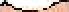 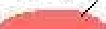 ПИЩЕВОД	ДИOЖVVQW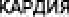 ДВЕНАДЦАТИПЕРСТІЗАЯ КИМКА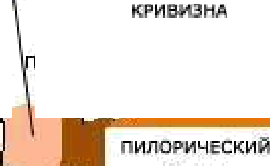 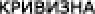 13. 221121Плеврит легких, туберкулез, астма — заболевания связанные с дыхательной системой органов. Варикоз, гипертония, миокардит — сердечно-сосудистые заболевания.14. 42315Рецепторы сухожилия => чувствительный нейрон => спинной мозг => двигательный нейрон => четырёхглавая мышца бедра.ЧувСтвительНый	Исполнительный нейрон	нейронИсполнительныйнейронЧувствительный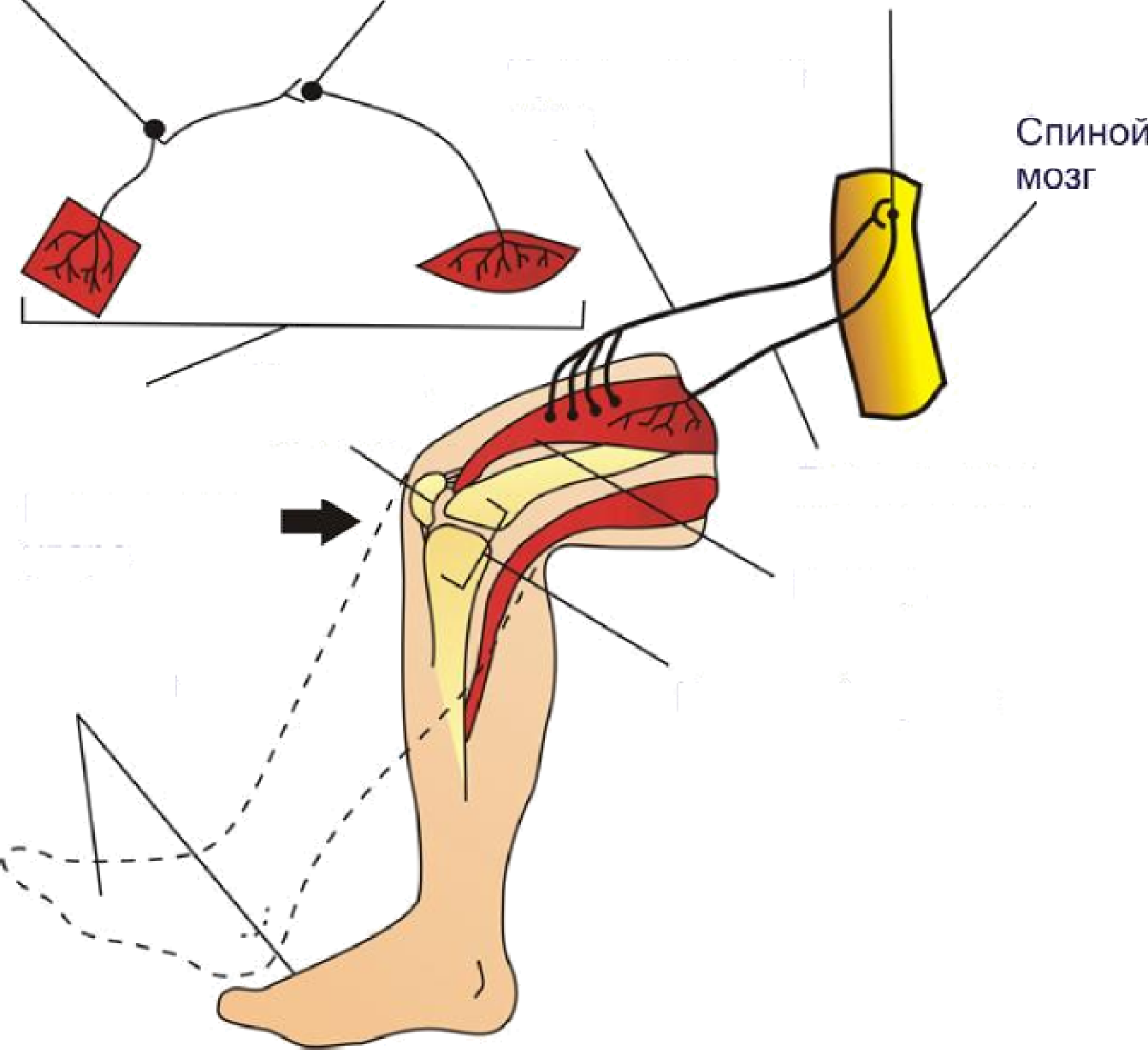 нервРефлекторная дугаКоленнаячашечкаНаправление удараДвижение ногиДвигательный  нервМышцаКоленный сустав15. 456В предоставленном предложении  говорится, что кенгуру относятся к сумчатыммлекопитающим, поэтому необходимо выбрать в тексте предложения, где присутствует информация, связанная с сумками у кенгуру.16. 221333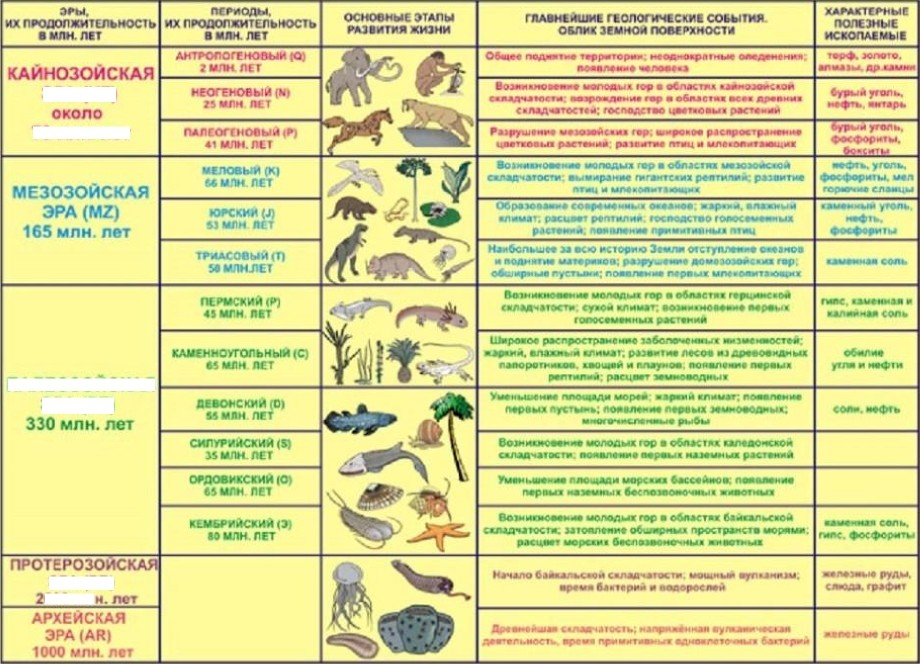 ПАЛЕОЗОИСКАЯ ЭРА [PZ)17. 235Абиотические факторы — компоненты и явления неживой, неорганической природы, прямо или косвенно воздействующие на живые организмы. Основными абиотическимифакторами среды являются: температура; свет; вода; солёность; кислород; магнитное поле Земли; почва влажность, природные явления (дождь, гроза, землетрясения и тд).18. 132213Абиотические факторы — факторы неживой природы, физические и химические по своему характеру. К их числу относятся: свет, температура, влажность, давление, соленость (особенно в водной среде), минеральный состав (в почве, в грунте водоемов), движения воздушных масс (ветер), движения водных масс (течения) и т. д.биотические фанторы (факторы живой природы) представляют собой разнообразные формы взаимодействий организмов как одного, так и разных видов.Антропогенные факторы — факторы среды, внесённые в природу человеческой деятельностью изменения, воздействующие на органический мир.19. 162435В процессе эволюции организмы появлялись в соответствующем порядке : одноклеточные водоросли — многоклеточные водоросли — псилофиты — папоротники — голосеменные — покрытосеменные.20. 616Большой круг кровообращения начинается в левом желудочке, далее по артериям кровь, насы- щенная кислородом, идет по телу. Артерии разделяются на капилляры, где кровь отдает кисло- род и насыщается углекислым газом — становится венозной. Венозная кровь попадает в системуполой вены, которая впадает в правое предсердие. На этом большой круг кровообращения за- канчивается.Малый круг кровообращения начинается из правого желудочка, оттуда венозная кровь попада- ет в легочные артерии, далее в капилляры, где насыщается кислородом, превращаясь в артери- альную. И, по легочным венам, впадает в левое предсердие, где заканчивается малый круг кро- вообращения.